«ERASMUS + στην Πρωτοβάθμια και Δευτεροβάθμια Εκπαίδευση»Τρίτη 12 Δεκεμβρίου 2023 , 09:00 έως 13:50
Συνεδριακό κέντρο «Κάρολος Παπούλιας», Πανεπιστήμιο ΙωαννίνωνΠΡΟΓΡΑΜΜΑ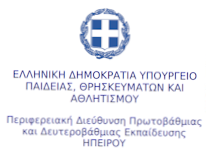 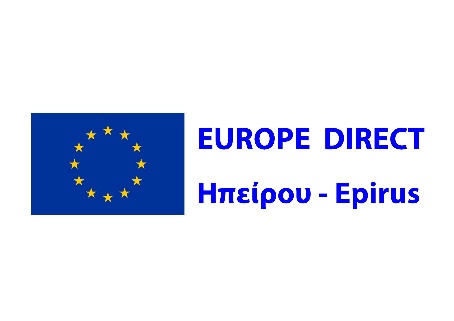 08:30 – 09:00ΠΡΟΣΕΛΕΥΣΗ09:00 – 09:20ΕΝΑΡΞΗ ΧΑΙΡΕΤΙΣΜΟΙ : Γκόλας Δημήτρης, Επικεφαλής του Europe DirectΓιαννακού Μαρία, Διευθύντρια Πρωτοβάθμιας Εκπαίδευσης Ν. ΙωαννίνωνΛογοθέτη Σταματία, Διευθύντρια Δευτεροβάθμιας Εκπαίδευσης Ν. Ιωαννίνων09:20 – 09:40Φίλιππος Καμάρης, Υπεύθυνος Δικτύου mazi.eu,                                       Γραφείο Ευρωπαϊκού Κοινοβουλίου στην Ελλάδα                                      «Erasmus+, από τη σκοπιά του Ευρωπαϊκού Κοινοβουλίου»09:40 – 09:50Σάββας Μπόλιος, Πρόεδρος ESN Ηπείρου                                 «Το Δίκτυο ESN στην Ελλάδα και την Ε.Ε.»ΠΑΡΟΥΣΙΑΣΗ ΔΗΜΟΤΙΚΩΝ09:50 – 10:102ο Πειραματικό Δημοτικό Σχολείο Ιωαννίνων10:10 – 10:309ο Διαπολιτισμικό Δημοτικό Σχολείο Ιωαννίνων10:30 – 10:50«Ζωγράφειο» ΔΣ Ιδιωτικό Δημοτικό Σχολείο Ιωαννίνων10:50 – 11:10Δημοτικό Σχολείο ΜΠΑΦΡΑΣ - ΝΕΟΚΑΙΣΑΡΕΙΑΣ11:10 – 11:30Νηπιαγωγείο  ΚΛΗΜΑΤΙΑΣ11:30 – 11:5026ο  Δημοτικό Σχολείο ΙωαννίνωνΠΑΡΟΥΣΙΑΣΗ ΓΥΜΝΑΣΙΩΝ - ΛΥΚΕΙΩΝ11:50 – 12:10Μουσικό Σχολείο Ιωαννίνων «Νικόλαος Δούμπας»12:10 – 12:3011ο Γυμνάσιο Ιωαννίνων12:30 – 12:50«Ζωγράφειο» Ιδιωτικό Σχολείο Ιωαννίνων12:50 – 13:105ο Γενικό Λύκειο Ιωαννίνων13:10 – 13:30Πρότυπο Γενικό Λύκειο ΖΩΣΙΜΑΙΑΣ ΣΧΟΛΗΣ 13:30 – 13:509ο Γενικό Λύκειο Ιωαννίνων13:50ΛΗΞΗ ΕΚΔΗΛΩΣΗΣ